FENTON HIGH SCHOOL
BOYS VARSITY SOCCERFenton High School Boys Varsity Soccer beat Owosso High School 6-0Wednesday, September 12, 2018
6:00 PM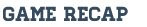 6 Different Tigers scored to help Fenton beat Owosso last night. Goal scorers were Chase Poulson, Alex Flannery, Brady Young, Billy Pesch, Ben Chapple, and Jacob Metras. Assists were given to Alex Flannery and Brady Young while Ashton McKellar and Des Braham each had 2 assists. Noah Martin got the shutout in goal with 1 save.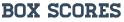 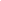 